ZADANIA, REWALIDACJA  4-8.05  OD ASI K.Witajcie, oto zadania na ten tydzień :Zad. 1. 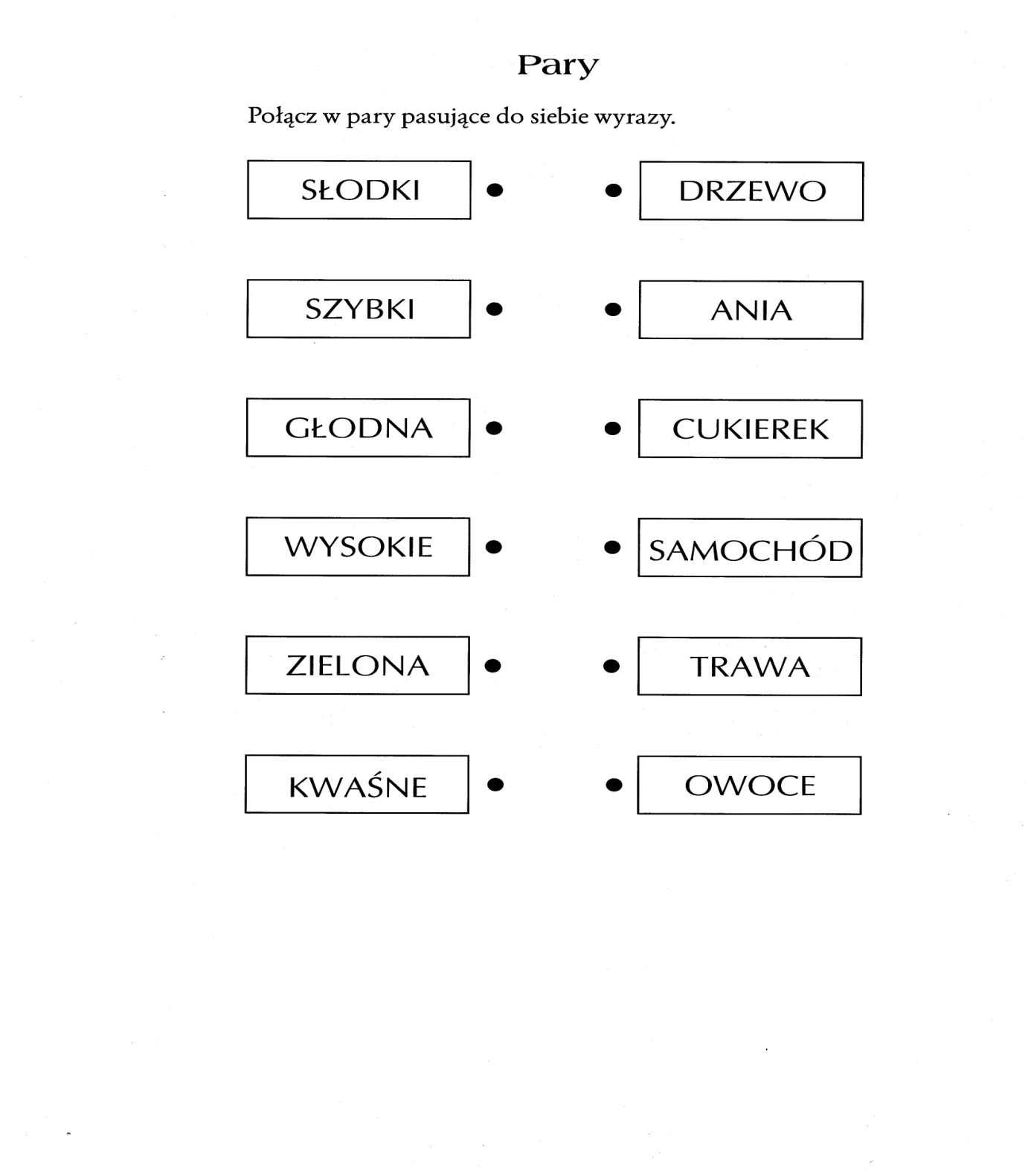 Zad. 2 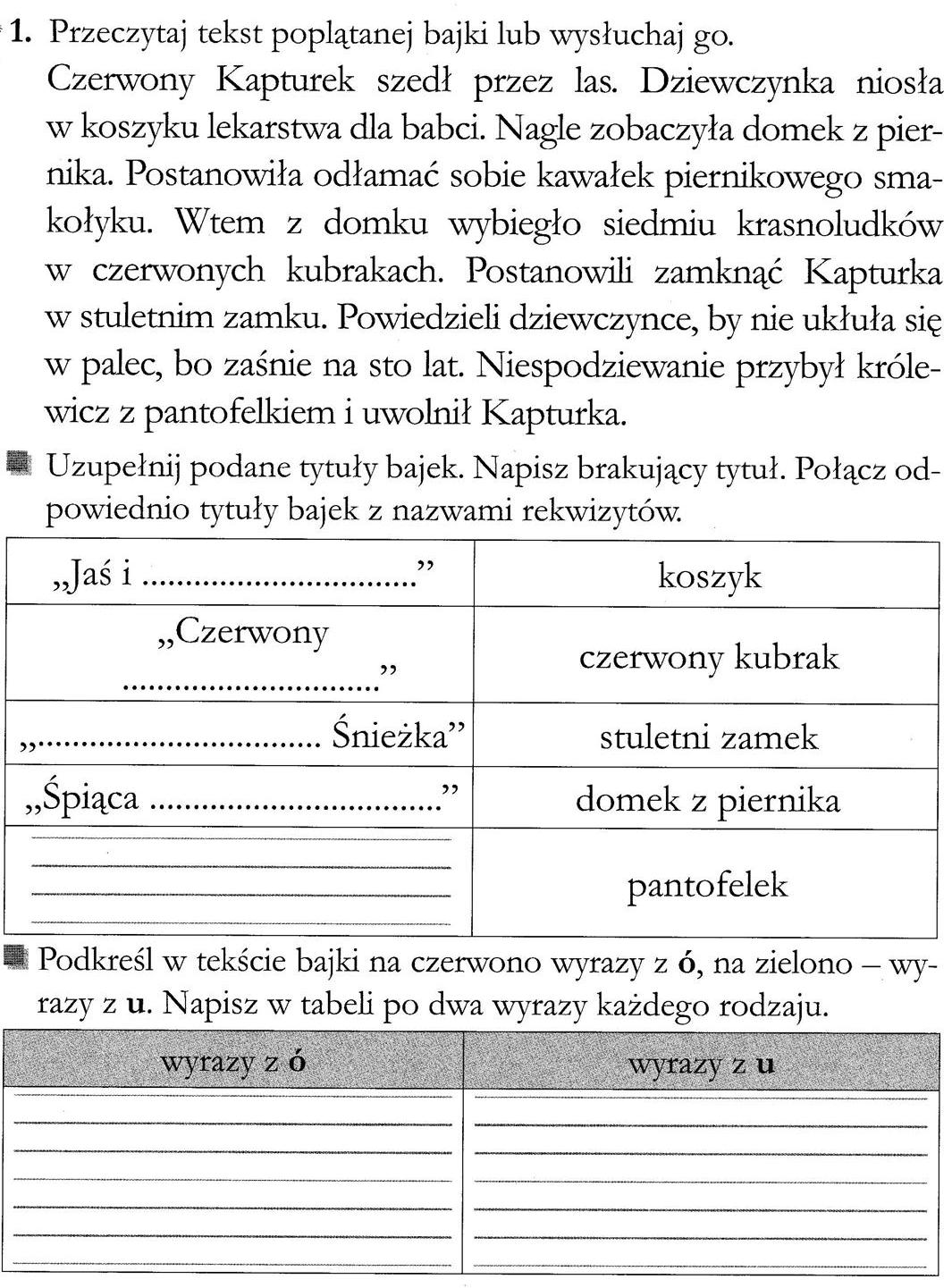 Zad. 3. 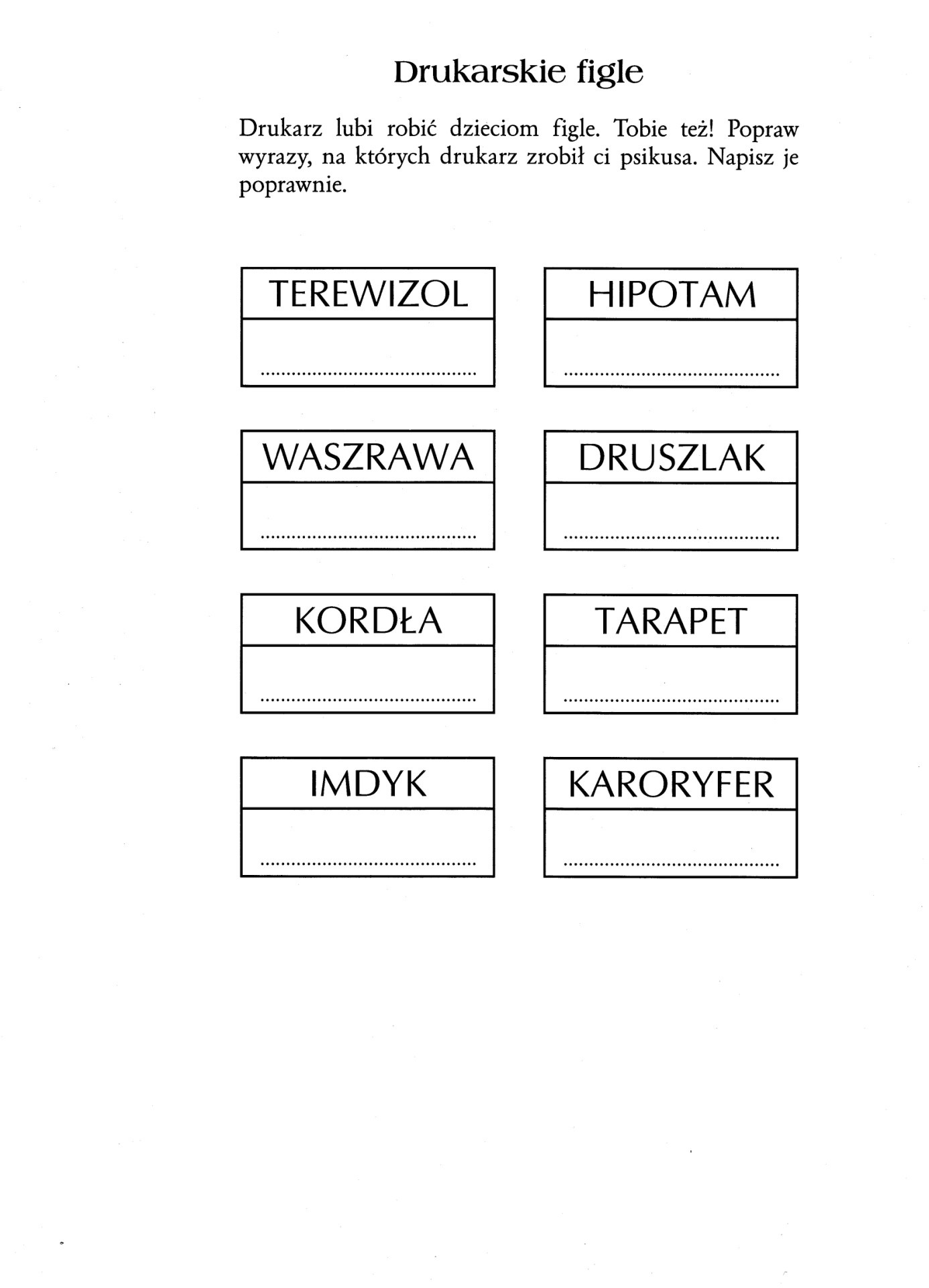 Zad. 4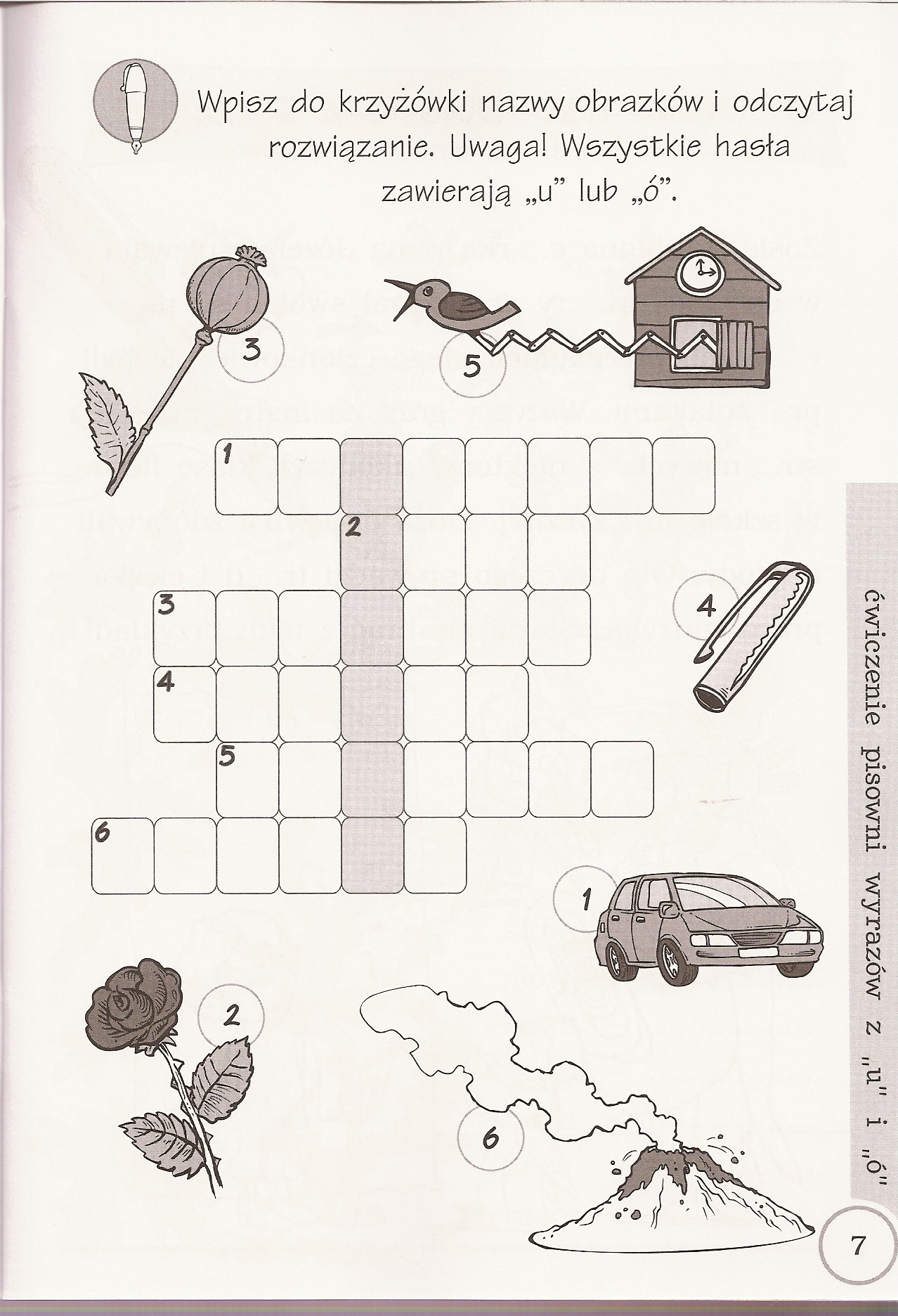 